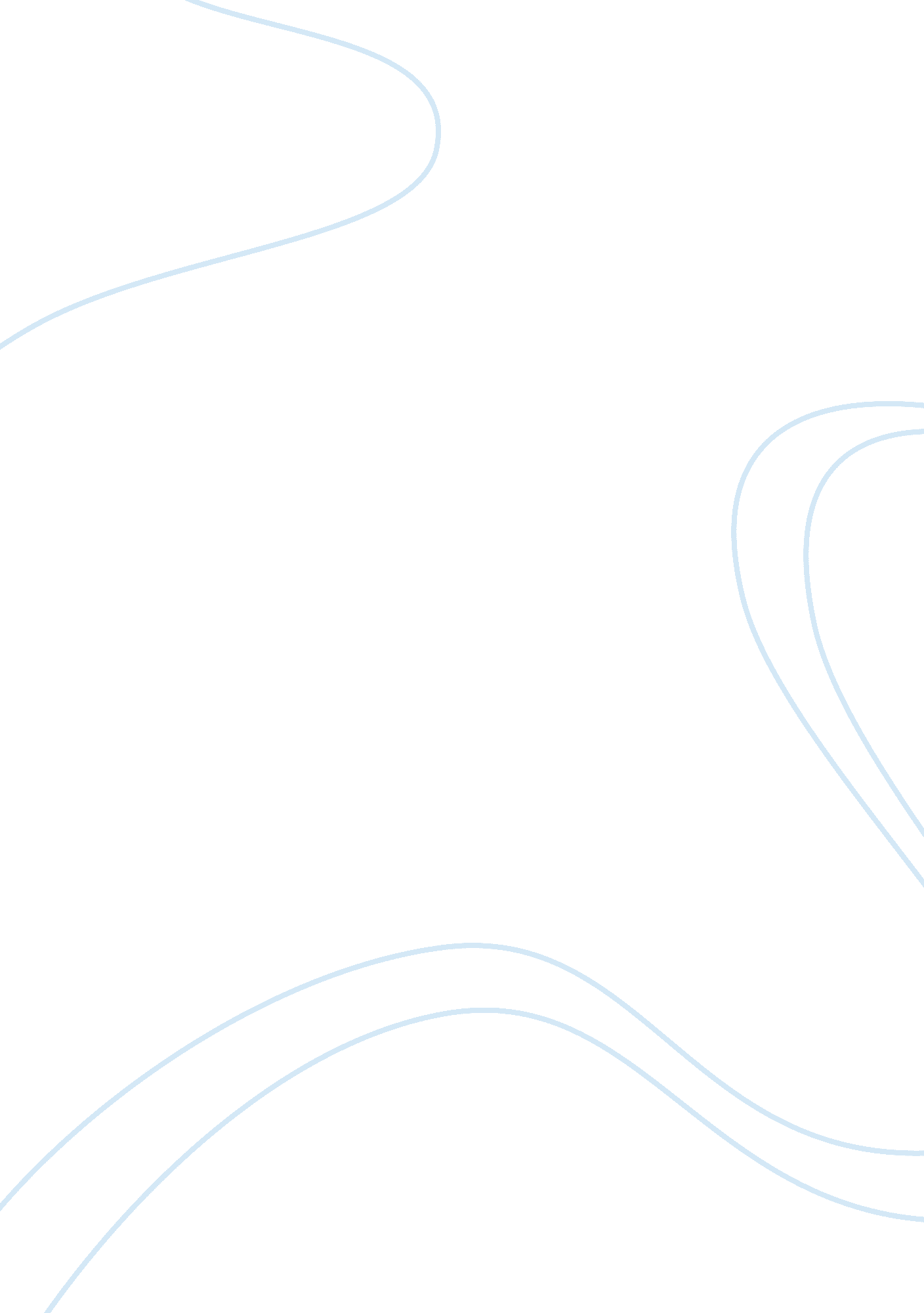 Essay on recommendations for acmeTechnology, Internet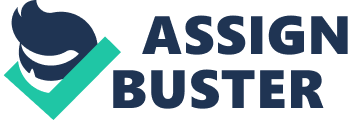 Network Recommendations for ACME A network is a connection of various computer machines together for the main aim of sharing information between the computer users. A network connection also encompasses of various different peripherals such as the printers and copying machines. Network connections are usually installed into organizations for the main reasons of reducing commotion and movement. In a network information is usually transmitted in bandwidth to enable data transfer from one computer to the other. For the network communication to be faster, the speed of the baseband should be faster to reduce the frequency interference (Bidgoli, 2004). In most of the organizations Ethernet cabling is used in the transfer of data from one place to another. This is very effective in the bonding of the computers since the transfer of information is at faster rate. The distance between the computers also slows the speed of the data being transmitted. The most recommended cables to be used for networking in the ACME organization are the 10Base T, 100Base T, and 1000Base T. This is because they are cheaper to purchase, install and maintain. Each of these cables transmit data at 10, 100, 1000Mbit/s respectively. Although the 10GbaseSR cables carry more bandwidth as compared to the 10base T, the information transferred there is usually collision of data. This makes it very difficult for the information to reach the correct receipt. The 10GBaseLR and 10GBase ER is also cables that carry large amounts of bandwidth. Therefore I recommend the ACME to use the 10Base T, 100Base T, and 1000Base T cables because they are cheap to buy and install. These cables are also long-lasting and require less attention as compared to the other cables. Although the 10Base T, 10Base T, and 1000Base T carry minimal bandwidth, they are reliable since there is no collision of data (Mambretti, 1999). References Bidgoli, H. (2004). The Internet encyclopedia, Volume 3, The Internet Encyclopedia, New York: 
John Wiley and Sons 
Mambretti, C. (1999). Internet technology for schools, London: McFarland 